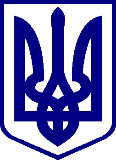 КИЇВСЬКА МІСЬКА РАДАІ СЕСIЯ ІХ СКЛИКАННЯРІШЕННЯ	____________№_______________Про Порядок розгляду та прийняття 					ПроєктКиївською міською радою проєктів рішень «Про бюджет міста Києва на 2021 рік»та «Про Програму економічного і соціального розвитку м. Києва на 2021-2023 роки»Відповідно до  статті 7, 78 Бюджетного кодексу України, постанови Кабінету Міністрів України від 03.11.2010 № 996 «Про забезпечення участі громадськості у формуванні та реалізації державної політики», частини першої статті 26 і частини п'ятнадцятої статті 46 Закону України «Про місцеве самоврядування в Україні», з метою упорядкування процесів формування та використання фінансових ресурсів територіальної громади міста Києва Київська міська рада ВИРІШИЛА:1. Постійній комісії Київської міської ради з питань бюджету  та соціально-економічного розвитку 15 грудня 2020 року о 10-00 год провести засідання у форматі громадських слухань для презентації бюджету міста Києва на 2021 рік та Програми економічного і соціального розвитку м. Києва на 2021-2023 роки.2. Київському міському голові, депутатам Київської міської ради, постійним комісіям Київської міської ради, виконавчому органу Київської міської ради (Київській міській державній адміністрації) до 17-00 год 17 грудня  2020 року подати з супровідним листом через секретаріат Київської міської ради  по системі електронного документообігу «Аскод» (формати .doc/docx, .xls/xlsx, а також скан-копію оригіналу у форматі .pdf) поправки до проєкту  рішення «Про бюджет міста Києва на 2021 рік»  у формі, визначеній додатком 1 до цього рішення,  до проєкту рішення Київської міської ради «Про Програму економічного і соціального розвитку м. Києва на 2021-2023 роки» у формі, визначеній додатком 2 до цього рішення до постійної комісії Київської міської ради з питань бюджету  та соціально-економічного розвитку.2. Постійній комісії Київської міської ради з питань бюджету  та соціально-економічного розвитку до 14-00 год 18 грудня 2020 року узагальнити поправки до зазначених проєктів рішень та направити на опрацювання до виконавчого органу Київської міської ради (Київської міської державної адміністрації).3. Виконавчому органу Київської міської ради (Київської міської державної адміністрації)  до 20 грудня 2020 року опрацювати поправки та надати свої висновки, які з них можуть бути враховані  у зазначених проєктах рішень.4. Постійній комісії Київської міської ради з питань бюджету  та соціально-економічного розвитку до 12-00 год 21 грудня 2020 року розглянути проєкти рішень «Про бюджет міста Києва на 2021 рік» та «Про Програму економічного і соціального розвитку м. Києва на 2021-2023 роки» та висновки виконавчого органу Київської міської ради (Київської міської державної адміністрації) та в термін до 12-00 год 22 грудня 2020 року та направити оригінали  проєктів рішень разом з протоколом засідання для опрацювання до Управління правового забезпечення діяльності Київської міської ради.5. Управлінню правового забезпечення діяльності Київської міської ради до 12-00 год 23 грудня 2020 року:5.1 опрацювати проєкти рішень та направити для включення до проекту порядку денного пленарного засідання Київської міської ради.5.2 У разі надання управлінням правового забезпечення діяльності Київської міської ради правових висновків, повторний розгляд проєктів рішень постійною комісією не здійснюється. Розгляд відповідних проєктів рішень та правових висновків до них  здійснюється  Київською міською радою на пленарному засіданні.6. Проєкти рішень «Про бюджет міста Києва на 2021 рік» та «Про Програму економічного і соціального розвитку м. Києва на 2021-2023 роки» розглянути на пленарному засіданні сесії Київської міської ради 24 грудня 2020 року.7. Це рішення оприлюднити відповідно до вимог чинного законодавства.8. Контроль за виконанням цього рішення покласти на постійну комісію Київської міської ради з питань бюджету та соціально-економічного розвитку.ПОЯСНЮВАЛЬНА ЗАПИСКАдо проекту рішення Київської міської ради «Про Порядок розгляду та прийняття 	Київською міською радою проєктів рішень «Про бюджет міста Києва на 2021 рік» та «Про Програму економічного і соціального розвитку м. Києва на 2021-2023 роки».Обґрунтування необхідності прийняття рішенняВідповідно до Бюджетного кодексу України, Закону України «Про місцеве самоврядування в Україні», органам місцевого самоврядування надано право визначати напрями використання бюджетних коштів та затверджувати відповідні місцеві бюджети.Частиною шістнадцятою статті 45 Регламенту Київської міської ради, затвердженого рішенням Київської міської ради від 07.07.2016 № 579/579 встановлено, що в окремих випадках за рішенням Київради процедура прийняття бюджету міста Києва та Програми економічного і соціального розвитку міста Києва може бути змінена, але в межах визначених законодавством.2. Мета та завдання прийняття рішенняМетою та завданням прийняття проекту рішення Київради Про Порядок розгляду та прийняття 	Київською міською радою проєктів рішень «Про бюджет міста Києва на 2021 рік» та «Про Програму економічного і соціального розвитку м. Києва на 2021-2023 роки» є ініціювання внесення на розгляд Київської міської ради проекту бюджету міста Києва на 2021 рік та Програми економічного і соціального розвитку м. Києва на 2021-2023 роки по прискореній процедурі.3. Загальна характеристика рішенняПроектом рішення передбачається проведення 15 грудня 2020 року о 10-00 год засідання у форматі громадських слухань для презентації бюджету міста Києва на 2021 рік та Програми економічного і соціального розвитку м. Києва на 2021-2023 роки. Київському міському голові, депутатам Київської міської ради, постійним комісіям Київської міської ради, виконавчому органу Київської міської ради (Київській міській державній адміністрації) до 17-00 год 17 грудня  2020 року подати з супровідним листом через секретаріат Київської міської ради  по системі електронного документообігу «Аскод» (формати .doc/docx, .xls/xlsx, а також скан-копію оригіналу у форматі .pdf) поправки до проєкту  рішення «Про бюджет міста Києва на 2021 рік»  у формі, визначеній додатком 1 до цього рішення,  до проєкту рішення Київської міської ради «Про Програму економічного і соціального розвитку м. Києва на 2021-2023 роки» у формі, визначеній додатком 2 до цього рішення до постійної комісії Київської міської ради з питань бюджету  та соціально-економічного розвитку.Постійній комісії Київської міської ради з питань бюджету  та соціально-економічного розвитку до 14-00 год 18 грудня 2020 року узагальнити поправки до зазначених проєктів рішень та направити на опрацювання до виконавчого органу Київської міської ради (Київської міської державної адміністрації).Виконавчому органу Київської міської ради (Київської міської державної адміністрації)  до 20 грудня 2020 року опрацювати поправки та надати свої висновки, які з них можуть бути враховані  у зазначених проєктах рішень.Постійній комісії Київської міської ради з питань бюджету  та соціально-економічного розвитку до 12-00 год 21 грудня 2020 року розглянути проєкти рішень «Про бюджет міста Києва на 2021 рік» та «Про Програму економічного і соціального розвитку м. Києва на 2021-2023 роки» та висновки виконавчого органу Київської міської ради (Київської міської державної адміністрації) та в термін до 12-00 год 22 грудня 2020 року та направити оригінали  проєктів рішень разом з протоколом засідання для опрацювання до Управління правового забезпечення діяльності Київської міської ради.Управлінню правового забезпечення діяльності Київської міської ради до 12-00 год 23 грудня 2020 року опрацювати проєкти рішень та направити для включення до проекту порядку денного пленарного засідання Київської міської ради.У разі надання управлінням правового забезпечення діяльності Київської міської ради правових висновків, повторний розгляд проєктів рішень постійною комісією не здійснюється. Розгляд відповідних проєктів рішень та правових висновків до них  здійснюється  Київською міською радою на пленарному засіданні.Проєкти рішень «Про бюджет міста Києва на 2021 рік» та «Про Програму економічного і соціального розвитку м. Києва на 2021-2023 роки» розглянути на пленарному засіданні сесії Київської міської ради 24 грудня 2020 року.Це рішення оприлюднити відповідно до вимог чинного законодавства.Контроль за виконанням цього рішення покласти на постійну комісію Київської міської ради з питань бюджету та соціально-економічного розвитку.4. Стан нормативно-правої бази у сфері правового регулювання Стаття 7, 78 Бюджетного кодексу України, постанови Кабінету Міністрів України від 03.11.2010 № 996 «Про забезпечення участі громадськості у формуванні та реалізації державної політики», частини першої статті 26 і частини п'ятнадцятої статті 46 Закону України «Про місцеве самоврядування в Україні».5. Фінансово-економічне обґрунтуванняПрийняття рішення не потребує витрат із бюджету м. Києва.6. Прогноз соціально-економічного та інших наслідків прийняття рішення.Прийняття цього рішення забезпечить прийняття до розгляду бюджету міста Києва на 2021 рік та Програми економічного і соціального розвитку м. Києва на 2021-2023 роки.7. Суб’єкт подання рішенняПостійна комісія Київради з питань бюджету та соціально-економічного розвитку.Доповідачі на пленарному засіданні сесії Київської міської ради:В. Репік – директор Департаменту фінансів виконавчого органу Київської міської ради (Київської міської державної адміністрації);А. Вітренко – голова постійної комісії Київської міської ради з питань бюджету та соціально-економічного розвитку.Голова постійної комісії Київської міської ради з питань бюджетута соціально-економічного розвитку	                                 А. ВітренкоКиївський міський головаВ. КличкоДодаток до рішення Київської міської ради 
від__________№ _______________Київський міський головаВ. КличкоТаблиця 1 доПорядку розгляду та прийняття Київською міською радою проєкту рішення «Про бюджет міста Києва на 2021 рік»Форма подання поправок та оформлення Зведеної таблиці поправок до проекту рішення Київської міської ради "Про бюджет міста Києва на 2021 рік"(*заповнюються колонки 1-8)!!!!!!!!!!!!!!!!!!!!!!!!!!
У графі 2 - зазначається суб'єкт подання правки.У графі 3 - зазначається найменування головного розпорядника бюджетних коштів.У графі 4 - зазначаються коди та назви бюджетної класифікації.У графі 5 - зазначається деталізація запропонованих змін та обґрунтування необхідності їх врахування.У графі 6 - зазначається обсяг бюджетних призначень, що визначений відповідним проектом рішення Київради "Про бюджет міста Києва на 20__ рік" або проектом рішення про внесення змін до рішення про бюджет міста Києва.У графі 7 - зазначаються поправки про збільшення/зменшення обсягу фінансування.У графі 8 - зазначаються джерела покриття видатків. Поправки про збільшення видатків бюджету міста Києва мають визначати джерела покриття таких видатків; поправки про зменшення доходів бюджету міста Києва мають визначати джерела компенсації втрат доходів бюджету або види та обсяги видатків, що підлягають відповідному скороченню. Жодна з поправок не повинна призводити до необґрунтованого збільшення доходів бюджету міста Києва, а також до створення дефіциту бюджету міста Києва та зміни обсягів міжбюджетних трансфертів.Графа 9 - заповнюється виконавчим органом Київради (Київською міською державною адміністрацію).Графа 10 - заповнюється профільною постійною комісією.Київський міський голова					                                                           	В. Кличко